Załącznik nr 5 do zapytania ofertowego nr 1744/ ZZK/2019Mapka lokalizacyjna„Potok Siedlecki km 0+000-4+500 prace utrzymaniowe”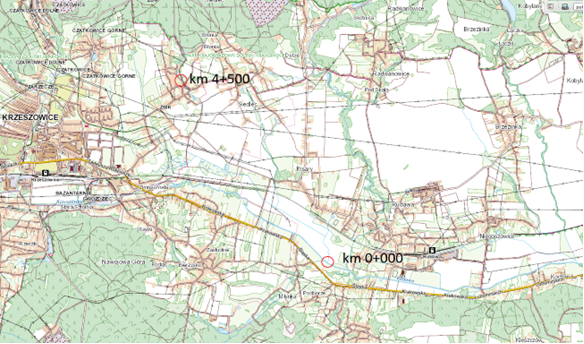 